Караваевский вестникИнформационный бюллетеньучредители: Совет депутатов  и администрация Караваевского сельского поселенияКостромского муниципального района Костромской областиСодержание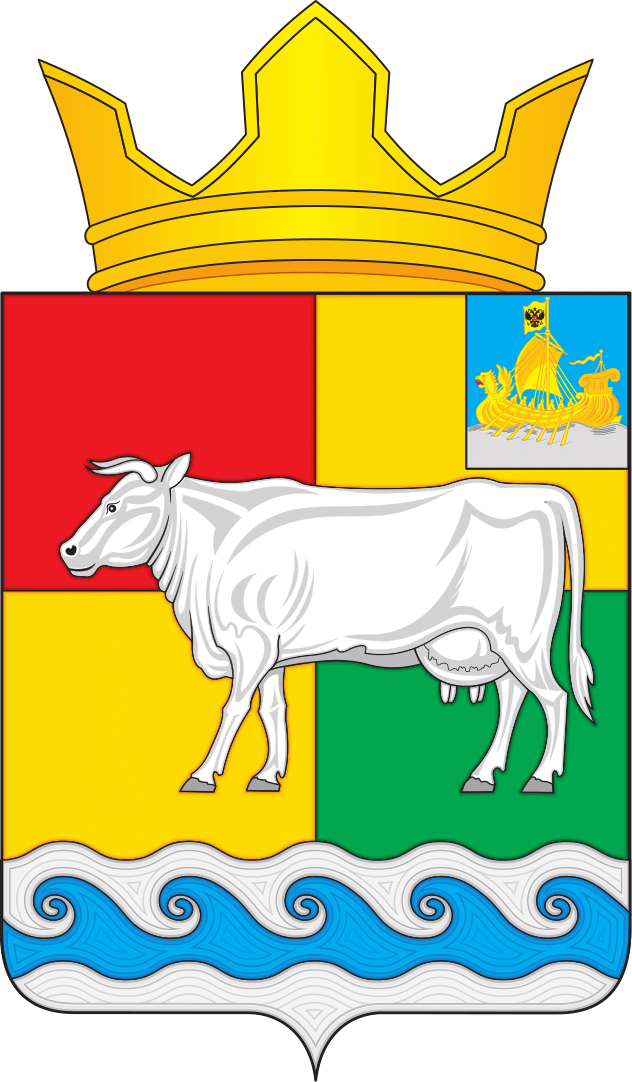 СОВЕТ ДЕПУТАТОВ КАРАВАЕВСКОГО СЕЛЬСКОГО ПОСЕЛЕНИЯКОСТРОМСКОГО МУНИЦИПАЛЬНОГО РАЙОНАКОСТРОМСКОЙ ОБЛАСТИР Е Ш Е Н И Е 20 ноября  2019 г.  № 33-3                                                                          п. КараваевоО внесении изменений в решение Совета депутатов Караваевского сельского поселения от 14.12.2011г. №47 «Об установлении земельного налога на территории Караваевского сельского поселения»	В соответствии с главой 31 «Земельный налог»  части второй Налогового кодекса Российской Федерации, Уставом муниципального образования Караваевское сельское поселение Костромского муниципального района Костромской области,      Совет депутатов РЕШИЛ:	1. Внести в решение Совета депутатов Караваевского сельского поселения от 14.12.2011г. №47 «Об установлении земельного налога на территории Караваевского сельского поселения» следующие изменения:	1) Пункт 3 решения изложить в новой редакции: 	«3. Налоговые ставки, применяемые на территории Караваевского сельского поселения  Костромского муниципального района Костромской области, устанавливаются в следующих размерах:	1) 0,3 процента в отношении земельных участков:	-отнесенных к землям сельскохозяйственного назначения или к землям в составе зон сельскохозяйственного использования в населенных пунктах и используемых для сельскохозяйственного производства;	-занятых жилищным фондом и объектами инженерной инфраструктуры жилищно-коммунального комплекса (за исключением доли в праве на земельный участок, приходящейся на объект, не относящийся к жилищному фонду и к объектам инженерной инфраструктуры жилищно-коммунального комплекса) или приобретенных (предоставленных) для жилищного строительства (за исключением земельных участков, приобретенных (предоставленных) для индивидуального жилищного строительства, используемых в предпринимательской деятельности);	-не используемых в предпринимательской деятельности, приобретенных (предоставленных) для ведения личного подсобного хозяйства, садоводства или огородничества, а также земельных участков общего назначения, предусмотренных Федеральным законом от 29 июля 2017 года N 217-ФЗ "О ведении гражданами садоводства и огородничества для собственных нужд и о внесении изменений в отдельные законодательные акты Российской Федерации";	2) 1,5 процента в отношении прочих земельных участков».	1) пункты  6 и 7 исключить.	2. Решение опубликовать в информационном бюллетене «Караваевский вестник».Глава Караваевского сельского поселения,Председатель Совета депутатов                                                                  Е. А. Шилова***СОВЕТ ДЕПУТАТОВ КАРАВАЕВСКОГО СЕЛЬСКОГО ПОСЕЛЕНИЯКОСТРОМСКОГО МУНИЦИПАЛЬНОГО РАЙОНА КОСТРОМСКОЙ ОБЛАСТИР Е Ш Е Н И Е« 20 »  ноября  2019 года  № 34 -3                                                                 п. КараваевоО налоге на имущество физических лицна территории Караваевского сельскогопоселения	В соответствии с главой 32 налогового кодекса Российской Федерации, Федеральным законом от 6 октября 2003 года № 131-ФЗ «Об общих принципах организации местного самоуправления в Российской Федерации», руководствуясь п.п.2 п.1 статьи 7 и п.п.3 п.1 статьи 26 Устава муниципального образования Караваевского сельского поселения Костромского муниципального района Костромской области, Совет депутатов решил:	1. Установить и ввести в действие с 1 января 2020 года на территории Караваевского сельского поселения налог на имущество физических лиц исходя из кадастровой стоимости объектов налогообложения.	2. Установить налоговые ставки в следующих размерах:	1) 0,3 процента в отношении:	- жилых домов, частей жилых домов, квартир, частей квартир, комнат;	- объектов незавершенного строительства в случае, если проектируемым назначением таких объектов является жилой дом;	- единых недвижимых комплексов, в состав которых входит хотя бы одно жилое помещение (жилой дом);	- гаражей и машино-мест, в том числе расположенных в объектах налогообложения, указанных в подпункте 2 настоящего пункта;	- хозяйственных строений или сооружений, площадь каждого из которых не превышает 50 квадратных метров и которые расположены на земельных участках для ведения личного подсобного хозяйства, огородничества, садоводства или индивидуального жилищного строительства;	2) 1,0 процент в отношении объектов налогообложения, включенных в перечень, определяемый в соответствии с пунктом 7 статьи 378.2 Налогового кодекса Российской Федерации, а также в отношении объектов налогообложения, предусмотренных абзацем вторым пункта 10 статьи 378.2 Налогового кодекса Российской Федерации;	3) 2,0 процента в отношении объектов налогообложения, кадастровая стоимость каждого из которых превышает 300 млн. рублей;	4) 0,5 процента в отношении прочих объектов налогообложения.	3. Предоставить льготу по налогу в отношении объектов налогообложения, находящегося в собственности налогоплательщика и не используемого налогоплательщиком в предпринимательской деятельности, лицам, имеющим право на меры социальной поддержки в соответствии с Законом Костромской области от 21 июля 2008 года № 351-4-ЗКО «О мерах социальной поддержки многодетных семей в Костромской области» в размере 50 процентов от подлежащей уплате налогоплательщиком суммы налога.	4. Установить, что предоставление налоговой льготы, предусмотренной пунктом 3 настоящего решения, осуществляется в порядке и на основаниях, определенных пунктами 3-7 статьи 407 Налогового кодекса Российской Федерации.	5. Признать утратившими силу:	1) Решение Совета депутатов Караваевского сельского поселения Костромского муниципального района Костромской области второго созыва от 18 ноября 2015 года № 39 «О налоге на имущество физически лиц на территории Караваевского сельского поселения».	2) Решение Совета депутатов Караваевского сельского поселения Костромского муниципального района Костромской области  третьего созыва от  24.11.2016 года № 22-3 «О внесении изменений в решение Совета депутатов Караваевского сельского поселения от 18.11.2015 года № 39 «О налоге на имущество физических лиц  на территории Караваевского сельского поселения»;	3) Решение Совета депутатов Караваевского сельского поселения Костромского муниципального района Костромской области  третьего созыва от 31.05.2017 года № 13-3 «О внесении изменений в решение Совета депутатов Караваевского сельского поселения от 18.11.2015 года № 39 «О налоге на имущество физических лиц  на территории Караваевского сельского поселения»;	4) Решение Совета депутатов Караваевского сельского поселения Костромского муниципального района Костромской области  третьего созыва от 15.11.2017 года № 30-3 «О внесении изменений в решение Совета депутатов Караваевского сельского поселения от 18.11.2015 года № 39 «О налоге на имущество физических лиц  на территории Караваевского сельского поселения»;	5) Решение Совета депутатов Караваевского сельского поселения Костромского муниципального района Костромской области  третьего созыва от 27.09.2018 года  № 34-3 «О внесении изменений в решение Совета депутатов Караваевского сельского поселения от 18.11.2015 года № 39 «О налоге на имущество физических лиц  на территории Караваевского сельского поселения»;	6. Настоящее решение вступает в силу со дня его официального опубликования в информационном бюллетене  «Караваевский вестник» и распространяет свое действие на правоотношения, возникшие с 1 января 2020 года.Глава Караваевского сельского поселения,                                  Председатель Совета депутатов                                                                   Е.А. Шилова***СОВЕТ ДЕПУТАТОВ КАРАВАЕВСКОГО СЕЛЬСКОГО ПОСЕЛЕНИЯКОСТРОМСКОГО МУНИЦИПАЛЬНОГО РАЙОНА КОСТРОМСКОЙ ОБЛАСТИР Е Ш Е Н И Е«20» ноября 2019 г. № 35-3                                                                    п. КараваевоО назначении публичных слушаний по проекту бюджета Караваевского сельского поселения на 2020 годРассмотрев представленный администрацией Караваевского сельского поселения проект бюджета на 2020 год, в целях информирования населения Караваевского сельского поселения в соответствии со статьей 28 Федерального закона от 06.10.2003 года №131-ФЗ «Об общих принципах организации местного самоуправления в Российской Федерации», Положением о порядке организации и проведения публичных слушаний в Караваевском сельском поселении, утвержденным решением Совета депутатов от 14.06.2006 г. №25, руководствуясь статьей 53 Устава муниципального образования Караваевское сельское поселение Костромского муниципального района Костромской области, Совет депутатов РЕШИЛ:1. Назначить публичные слушания по проекту бюджета Караваевского сельского поселения на 2020 год.2. Провести публичные слушания по проекту бюджета Караваевского сельского поселения на 2020 год 04 декабря 2019 года в 14.00 часов в МКУК ЦНК «Традиция» Караваевского сельского поселения Костромского муниципального района Костромской области по адресу: п. Караваево, ул. Штеймана, д. 1а.3. Сформировать организационный комитет по подготовке и проведению публичных слушаний по вопросу проекта бюджета Караваевского сельского поселения на 2020 год согласно приложению.4. Оргкомитету до 29 ноября 2019 года обобщить поступившие предложения по проекту  бюджета Караваевского сельского поселения на 2020 год.5. Итоговый протокол по проведению публичных слушаний по проекту бюджета Караваевского сельского поселения на 2020 год опубликовать  в информационном бюллетене «Караваевский вестник». 6. Назначить ответственным за подготовку и проведение публичных слушаний депутата Совета депутатов, члена комиссии  по законодательству,                                     регламенту и депутатской этике А.А. Лобачева. 7. Настоящее решение подлежит обязательному опубликованию в информационном бюллетене «Караваевский вестник» и вступает в силу со дня его опубликования.Глава Караваевского сельского поселения,Председатель совета депутатов                                                                     Е.А. ШиловаПриложениек решению Совета депутатовКараваевского сельского поселенияот «20» ноября 2019 г.  № 35-3С О С Т А Ворганизационного комитета по проведению публичных слушаний по проекту бюджета Караваевского сельского поселения на 2020 год.Лобачев А.А.            - депутат, член комиссии  по законодательству,                                            регламенту и депутатской этике, председатель                                                                   оргкомитета;                                                            Бакаева Л.А.             - депутат, член комиссии  по экономике, социальной                                     и молодежной политике;Маклакова И.А.         –главный специалист, экономист.***СОВЕТ ДЕПУТАТОВ КАРАВАЕВСКОГО СЕЛЬСКОГО ПОСЕЛЕНИЯКОСТРОМСКОГО МУНИЦИПАЛЬНОГО РАЙОНА КОСТРОМСКОЙ ОБЛАСТИР Е Ш Е Н И Е«    » ____________ года  №                                                                       п. КараваевоО бюджете Караваевского сельского поселения Костромского муниципального района Костромской области на 2020 годРассмотрев представленный администрацией Караваевского сельского поселения Костромского муниципального района Костромской области проект решения Совета депутатов «О бюджете Караваевского сельского поселения Костромского муниципального района Костромской области на 2020 год», Совет депутатов  Караваевского сельского поселения РЕШИЛ:1. Утвердить бюджет Караваевского сельского поселения Костромского муниципального района Костромской области (далее по тексту решения – бюджет поселения) на 2020 год по доходам в сумме 41908332,00 рубля, в том числе по собственным доходам в сумме 39854798,00 рублей, по безвозмездным поступлениям от других бюджетов бюджетной системы Российской Федерации в сумме 2053534,00 рубля, по расходам в сумме 45885500,00 рублей, с превышением расходов над доходами (дефицит бюджета) – 3977168,00 рублей.2. Доходы бюджета поселения, поступающие в 2020 году, формируются за счет налоговых и неналоговых доходов – в соответствии с нормативами отчислений, установленными Бюджетным кодексом Российской Федерации, Федеральным законом «О федеральном бюджете на 2020 год», Законом Костромской области «О межбюджетных отношениях в Костромской области» и данным Решением.Утвердить объем поступлений доходов в бюджет Караваевского сельского поселения на 2020 год согласно приложению № 1 к настоящему Решению.3. Установить Администрацию Караваевского сельского поселения Костромского муниципального района Костромской области главным администратором поступлений в бюджет на 2020 год, осуществляющим в пределах возложенных на него полномочий в соответствии с законодательством Российской Федерации контроль за правильностью начисления, полнотой и своевременностью уплаты, начисление, учет, взыскание и принятие решений о возврате (зачете) излишне уплаченных (взысканных) платежей, пеней и штрафов по ним, уточнение невыясненных платежей, являющихся доходами бюджета, имеющим право осуществлять уточнения доходных источников в процессе исполнения бюджета в течение года.4. Утвердить перечень главных администраторов доходов бюджета Караваевского сельского поселения и закрепляемые за ними виды (подвиды) доходов бюджета на 2020 год согласно  Приложению 2 к настоящему Решению 5. Утвердить перечень источников финансирования дефицита бюджета поселения, закрепленных за главным администратором «Администрация Караваевского сельского поселения Костромского муниципального района Костромской области» на 2020 год, согласно приложению № 3 к настоящему Решению.     6. Установить, что остатки средств местного бюджета на начало текущего финансового года в полном объеме направляются на покрытие временных кассовых разрывов и на увеличение бюджетных ассигнований на оплату заключенных от имени муниципального образования муниципальных контрактов на поставку товаров, выполнение работ, оказание услуг, подлежавших в соответствии с условиями этих муниципальных контрактов оплате в отчетном финансовом году, в объеме,  не  превышающем сумму остатка неиспользованных бюджетных ассигнований на указанные цели.7. Предоставить право администрации Караваевского сельского поселения Костромского муниципального района Костромской области в случае изменения в 2020 году бюджетной классификации доходов бюджетов Российской Федерации, состава и (или) функций муниципальных органов исполнительной власти Караваевского сельского поселения Костромского муниципального района Костромской области вносить соответствующие изменения в перечень, закрепленных за ней кодов классификации доходов бюджетов Российской Федерации или классификации источников финансирования дефицита местного бюджета с последующим внесением изменений в настоящее Решение.8. Установить, что муниципальные казенные учреждения вправе использовать на обеспечение своей деятельности средства, полученные ими от оказания платных услуг, безвозмездные поступления от физических и юридических лиц и иные средства от приносящей доход деятельности. Установить, что средства, полученные от оказания платных услуг муниципальными казенными учреждениями, финансируемыми из бюджета поселения на основании бюджетных смет, учитываются на лицевых счетах, открытых им в Управлении Федерального казначейства по Костромской области и расходуются ими в соответствии с соглашениями и сметами доходов и расходов, утвержденными в порядке, определяемом главным распорядителем бюджетных средств, в пределах остатков на их лицевых счетах, если иное не предусмотрено законодательством. Средства, полученные от оказания платных услуг, не могут направляться муниципальными казенными учреждениями, финансируемыми из бюджета поселения на основании бюджетных смет, на создание других организаций, покупку ценных бумаг и размещаться на депозиты в кредитных организациях. Средства, поступающие во временное распоряжение муниципальных казенных учреждений в соответствии с законодательными и иными нормативными правовыми актами Российской Федерации, Костромской области учитываются на лицевых счетах, открытых им в Управлении Федерального казначейства по Костромской области, в порядке, установленном Федеральным казначейством.9. Установить размер резервного фонда администрации Караваевского сельского поселения  Костромского муниципального района Костромской области на 2020 год в сумме 100000 рублей.10. Утвердить ведомственную структуру, распределение бюджетных ассигнований по разделам, подразделам, целевым статьям и видам расходов классификации расходов бюджетов Российской Федерации бюджета Караваевского сельского поселения на 2020 год, согласно приложению № 4 к настоящему Решению.     Предоставить администрации Караваевского сельского поселения  Костромского муниципального района Костромской области право утверждать распределение ассигнований из бюджета поселения по получателям бюджетных средств по разделам, подразделам, целевым статьям и видам расходов классификации бюджета.11. Утвердить следующий перечень расходов бюджета поселения на 2020 год, подлежащих финансированию в первоочередном порядке:        - заработная плата с начислениями на нее;        - расходы за потребленную электроэнергию и другие коммунальные услуги.12. Утвердить общий объем бюджетных ассигнований, направляемых на исполнение публичных нормативных обязательств в сумме 178144,00 рубля.13. Установить процент авансовых платежей по договорам (муниципальным контрактам), заключаемым муниципальным заказчиком для муниципальных нужд на поставку товаров, выполнение работ, оказание услуг:         -в размере 100 процентов по договорам (муниципальным контрактам) о предоставлении услуг связи, о подписке на печатные издания и об их приобретении, о приобретении горюче-смазочных материалов, об обучении на курсах повышения квалификации, оргвзносам, по договорам обязательного страхования гражданской ответственности владельцев транспортных средств;          - в размере 30 процентов суммы договора (муниципального контракта) по остальным  договорам (муниципальным контрактам).14. Утвердить источники финансирования дефицита бюджета Караваевского сельского поселения на 2020 год согласно приложению № 5 к данному Решению.15. Установить, что сводная бюджетная роспись по расходам утверждается в соответствии с положением «О бюджетном процессе в Караваевском сельском поселении Костромского муниципального района Костромской области».16. Нормативно-правовые акты Караваевского сельского поселения Костромского муниципального района Костромской области, не обеспеченные источниками финансирования в бюджете поселения на 2020 год, не подлежат исполнению в 2020 году.Законодательные и иные нормативные правовые акты, влекущие дополнительные расходы за счет средств поселения на 2020 год во исполнение федеральных и областных законов (например, повышение заработной платы и др.), а также сокращение его доходной базы, реализуются и применяются только при наличии соответствующих источников дополнительных поступлений в бюджет поселения или при сокращении расходов по конкретным статьям бюджета поселения на 2020 год, а также после внесения соответствующих изменений в бюджет поселения на 2020 год.17. Установить, что заключение и оплата органами местного самоуправления и казенными учреждениями, финансируемыми из бюджета поселения на основании бюджетных смет, договоров, исполнение которых осуществляется за счет средств бюджета поселения, производится в пределах, утвержденных им ассигнований из бюджета поселения и (или) лимитов бюджетных обязательств в соответствии с ведомственной, структурой расходов бюджета поселения и с учетом принятых и не исполненных обязательств.Принятые органами местного самоуправления и казенными учреждениями, финансируемыми из бюджета поселения обязательства, вытекающие из договоров, исполнение которых осуществляется за счет средств бюджета поселения, сверх установленных им ассигнований и (или) лимитов бюджетных обязательств, не подлежат оплате за счет средств бюджета поселения на текущий финансовый год.18. Администрация Караваевского сельского поселения Костромского муниципального района Костромской области в процессе кассового исполнения бюджета поселения имеет право приостанавливать оплату расходов казенных учреждений, нарушающих установленный администрацией Караваевского сельского поселения порядок учета обязательств.19. Кассовое обслуживание исполнения местного бюджета осуществляется в соответствии со статьей 215.1 Бюджетного кодекса Российской Федерации на счете администрации Караваевского сельского поселения Костромского муниципального района Костромской области (далее-единый счет бюджета), открытом в Управлении Федерального казначейства по Костромской области.Учет операций по исполнению местного бюджета на едином счете бюджета возлагается на  Управление Федерального казначейства по Костромской области на основе соглашений с использованием лицевых счетов получателей средств местного бюджета.20. Утвердить объем межбюджетных трансфертов, передаваемых бюджету Караваевского сельского поселения из других бюджетов бюджетной системы Российской Федерации в 2020 году в сумме 2053534,00 рублей. 21. Установить верхний предел муниципального долга Караваевского сельского поселения по состоянию на 01.01.2021г. в сумме 0,00 руб., в том числе верхний предел долга по муниципальным гарантиям 0 руб.22. Установить предельный объем муниципального долга Караваевского сельского поселения на 2020 год в сумме  39854798,00 рублей.23.  Настоящее Решение вступает в силу с 1 января 2020 года.24. Опубликовать настоящее Решение в информационном бюллетене «Караваевский вестник».Глава Караваевского сельского поселения,                                                               Председатель совета депутатов                                                                                  Е.А. ШиловаПриложение №1к решению Совета депутатовКараваевского сельского поселенияот                        20       г. №Приложение № 2к решению Совета депутатовКараваевского сельского поселения                                                                                                                         от                  20    г. №Перечень доходов бюджета поселения, закрепленных за главным администратором«Администрация Караваевского сельского поселенияКостромского муниципального района Костромской области»на 2020 годПриложение № 3к решению Совета депутатовКараваевского сельского поселения                                                                                                                         от                  20    г. №                                                                                Перечень источников финансирования дефицита бюджета поселения,закрепленных за главным администратором«Администрация Караваевского сельского поселенияКостромского муниципального района Костромской области»на 2020 годПриложение №4к решению Совета депутатовКараваевского сельского поселения                                                                                                                         от                  20    г. №                                                                                Приложение №5к решению Совета депутатовКараваевского сельского поселения                                                                                                                         от                  20    г. № 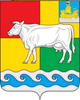 СОВЕТ ДЕПУТАТОВ КАРАВАЕВСКОГО СЕЛЬСКОГО ПОСЕЛЕНИЯ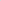 КОСТРОМСКОГО МУНИЦИПАЛЬНОГО РАЙОНАКОСТРОМСКОЙ ОБЛАСТИРЕШЕНИЕ20 ноября 2019 года №   36-3	                                                    п. КараваевоО внесении изменений и дополнений в решение Совета депутатов Караваевского сельского поселения от 28.04.2009 г. № 23В целях урегулирования системы оплаты труда лиц, замещающих муниципальные должности и должности муниципальной службы Караваевского сельского поселения Костромского муниципального района  Костромской области , в соответствии со статьей 53 Федерального закона от 06.10.2003г. № 131-ФЗ «Об общих принципах организации местного самоуправления в Российской Федерации», статьей 22 Федерального закона от 02.03.2007 № 25-ФЗ «О муниципальной службе в Российской Федерации», статьей 9 Закона Костромской области от 09.11.2007 № 210-4-ЗКО «О муниципальной службе в Костромской области», руководствуясь Уставом муниципального образования Караваевское сельское поселение Костромского муниципального района Костромской области, Совет депутатов Караваевского сельского поселения РЕШИЛ:1. Внести в решение Совета депутатов Караваевского сельского поселения от 28.04.2009г. № 23 «О системе оплаты труда лиц, замещающих муниципальные должности и должности муниципальной службы Караваевского сельского поселения Костромского муниципального района Костромской области» (с учетом внесенных изменений и дополнений решениями Совета депутатов от 27.01.2010г. №5, от 28.06.2010г. №27, от 18.01.2011г. №2, от 23.10.2013г. №46, от 24.12.2014г. №48, от 27.07.2019г. №23-3, от 27.07.2019г. №26-3, от 29.04.2019г. №7-3, от 29.10.2019 г.  №31-3) следующие изменения:1.1.) часть 7 изложить в следующей редакции:«7. Ежемесячная надбавка к должностному окладу за классный чин устанавливается  муниципальному служащему со дня присвоения муниципальному служащему классного чина в размере, установленным настоящим решением в соответствии со статьей 9 Закона Костромской области от 09.11.2007 г. № 210-4-ЗКО «О муниципальной службе в Костромской области»,  согласно приложению к данному решению.2. Распространить действие настоящего решения с 01.10.2019г. 3 Настоящее решение вступает в силу после его опубликования в информационном бюллетене «Караваевский вестник».Глава Караваевского сельского поселения                                                    Е.А. ШиловаПриложение к решению Совета депутатов Караваевского сельского поселения от 20.11.2019 г. №  36 -3.Размер ежемесячной надбавки за классный чинИнформационный бюллетень учрежден Советом депутатов и администрацией Караваевского сельского поселения.Тираж  5 экз.,   Адрес: Костромская область, Костромской  район, п. Караваево,  ул. Штеймана,  д.5Выходитс 27  сентября 2006 года№ 20,  25  ноября  2019  годаБюллетень  выходит по мере необходимостиРешение Совета депутатов Караваевского сельского поселения Костромского муниципального района Костромской области от 20.11.2019 года № 33-3 «О внесении изменений в решение Совета депутатов Караваевского сельского поселения от 14.12.2011 г. № 47 «Об установлении земельного налога на территории Караваевского сельского поселения»…………………………..1Решение Совета депутатов Караваевского сельского поселения Костромского муниципального района Костромской области от 20.11.2019 года № 34-3 «О налоге на имущество физических лиц на территории Караваевского сельского поселения»……………………………………………2Решение Совета депутатов Караваевского сельского поселения Костромского муниципального района Костромской области от 20.11.2019 года № 35-3 «О назначении публичных слушаний по проекту бюджета Караваевского сельского поселения на 2020 год»…………………...4Решение Совета депутатов Караваевского сельского поселения Костромского муниципального района Костромской области от 20.11.2019 года № 36-3 «О внесении изменений и дополнений в решение Совета депутатов Караваевского сельского поселения от 28.04.2009 г. №  23»………..20ОБЪЕМ ПОСТУПЛЕНИЙ ДОХОДОВ В БЮДЖЕТОБЪЕМ ПОСТУПЛЕНИЙ ДОХОДОВ В БЮДЖЕТОБЪЕМ ПОСТУПЛЕНИЙ ДОХОДОВ В БЮДЖЕТ КАРАВАЕВСКОГО СЕЛЬСКОГО ПОСЕЛЕНИЯ НА 2020 ГОД  КАРАВАЕВСКОГО СЕЛЬСКОГО ПОСЕЛЕНИЯ НА 2020 ГОД  КАРАВАЕВСКОГО СЕЛЬСКОГО ПОСЕЛЕНИЯ НА 2020 ГОД Код доходаНаименование показателей доходаПлан доходов на 2020 годКод доходаНаименование показателей доходаПлан доходов на 2020 годКод доходаНаименование показателей доходаПлан доходов на 2020 год1 01 02000 01 0000 110Налог на доходы физических лиц138311021 01 02010 01 0000 110Налог на доходы физических лиц с доходов, источником которых является налоговый агент, за исключением доходов, в отношении которых исчисление и уплата налога осуществляются в соответствии со статьями 227, 227.1 и 228 Налогового кодекса Российской Федерации135340001 01 02020 01 0000 110Налог на доходы физических лиц, полученных от осуществления деятельности физическими лицами, зарегистрированными в качестве индивидуальных предпринимателей, нотариусов, занимающихся частной практикой, адвокатов, учредивших адвокатские кабинеты и других лиц, занимающихся частной практикой в соответствии со статьей 227 Налогового кодекса Российской Федерации1886441 01 02030 01 0000 110Налог на доходы физических лиц с доходов, полученных физическими лицами в соответствии со статьей 228  Налогового кодекса Российской Федерации1052951 01 02040 01 0000 110Налог на доходы физических лиц в виде фиксированных авансовых платежей с доходов, полученных физическими лицами, являющимися иностранными гражданами, осуществляющими трудовую деятельность по найму на основании патента в соответствии со статьей 227.1 Налогового кодекса Российской Федерации31631 03 00000 00 0000 000Налоги на товары (работы, услуги), реализуемые на территории Российской Федерации5875151 03 02231 01 0000 110Доходы от уплаты акцизов на дизельное топливо, подлежащие распределению между бюджетами субъектов Российской Федерации и местными бюджетами с учетом установленных дифференцированных нормативов отчислений в местные бюджеты (по нормативам, установленным Федеральным законом о федеральном бюджете в целях формирования дорожных фондов субъектов Российской Федерации)2128991 03 02241 01 0000 110Доходы от уплаты акцизов на моторные масла для дизельных и (или) карбюраторных (инжекторных) двигателей, подлежащие распределению между бюджетами субъектов Российской Федерации и местными бюджетами с учетом установленных дифференцированных нормативов отчислений в местные бюджеты (по нормативам, установленным Федеральным законом о федеральном бюджете в целях формирования дорожных фондов субъектов Российской Федерации)14061 03 02251 01 0000 110Доходы от уплаты акцизов на автомобильный бензин, подлежащие распределению между бюджетами субъектов Российской Федерации и местными бюджетами с учетом установленных дифференцированных нормативов отчислений в местные бюджеты (по нормативам, установленным Федеральным законом о федеральном бюджете в целях формирования дорожных фондов субъектов Российской Федерации)4128141 03 02261 01 0000 110Доходы от уплаты акцизов на прямогонный бензин, подлежащие распределению между бюджетами субъектов Российской Федерации и местными бюджетами с учетом установленных дифференцированных нормативов отчислений в местные бюджеты (по нормативам, установленным Федеральным законом о федеральном бюджете в целях формирования дорожных фондов субъектов Российской Федерации)-396041 05 00000 00 0000 000Налоги на совокупный доход43557001 05 01000 00 0000 110Налог, взимаемый в связи с применением упрощенной системы налогообложения32557001 05 01011 01 0000 110Налог, взимаемый с налогоплательщиков, выбравших в качестве объекта налогообложения  доходы20641001 05 01021 01 0000 110Налог, взимаемый с налогоплательщиков, выбравших в качестве объекта налогообложения доходы, уменьшенные на величину расходов (в том числе минимальный налог, зачисляемый в бюджеты субъектов Российской Федерации)11916001 05 03000 01 0000 110Единый сельскохозяйственный налог11000001 05 03010 01 0000 110Единый сельскохозяйственный налог11000001 06 00000 00 0000 000Налоги на имущество198366001 06 01030 10 0000 110Налог на имущество физических лиц, взимаемый по ставкам, применяемым к объектам налогообложения, расположенным в границах сельских поселений13456001 06 06000 00 0000 110Земельный налог184910001 06 06033 10 0000 110Земельный налог с организаций, обладающих земельным участком, расположенным в границах сельских поселений179700001 06 06043 10 0000 110Земельный налог с физических лиц, обладающих земельным участком, расположенным в границах сельских поселений5210001 08 00000 00 0000 000Государственная пошлина10001 08 04020 01 0000 110Государственная пошлина за совершение нотариальных действий должностными лицами органов местного самоуправления, уполномоченными в соответствии с законодательными актами Российской Федерации на совершение нотариальных действий10001 11 00000 00 0000 000Доходы от использования имущества, находящегося в государственной и муниципальной собственности3960811 11 05000 00 0000 120Доходы, получаемые в виде арендной либо иной платы за передачу в возмездное пользование государственного и муниципального имущества (за исключением имущества бюджетных и автономных учреждений, а также имущества государственных и муниципальных унитарных предприятий, в том числе казенных)330811 11 05075 10 0000 120Доходы от сдачи в аренду имущества, составляющего казну сельских поселений  (за исключением земельных участков)330811 11 09045 10 0000 120Прочие поступления от использования имущества, находящегося в собственности сельских поселений (за исключением имущества муниципальных бюджетных и автономных учреждений, а также имущества муниципальных унитарных предприятий, в том числе казенных)3630001 13 00000 00 0000 000Доходы от оказания платных услуг и компенсации затрат государства8468001 13 01995 10 0000 130Прочие доходы от оказания платных услуг (работ) получателями средств бюджетов сельских поселений846800Итого собственных доходов:398547982 02 00000 00 0000 000Безвозмездные поступления от других бюджетов бюджетной системы Российской Федерации20535342 02 10000 00 0000 150Дотации бюджетам бюджетной системы Российской Федерации4470002 02 15001 10 0000 150Дотация бюджетам сельских поселений на выравнивание бюджетной обеспеченности 4470002 02 20000 00 0000 150Субсидии бюджетам бюджетной системы Российской Федерации (межбюджетные субсидии)10235412 02 25567 10 0000 150Субсидии бюджетам сельских поселений на обеспечение устойчивого развития сельских территорий10235412 02 30000 00 0000 150Субвенции бюджетам бюджетной системы Российской Федерации5456002 02 30024 10 0000150Субвенции бюджетам сельских поселений на выполнение передаваемых полномочий субъектов Российской Федерации182002 02 35118 10 0000 150Субвенции бюджетам сельских поселений на  осуществление первичного воинского учета на территориях, где отсутствуют военные комиссариаты527400в т.ч. -из средств областного бюджета5274002 02 40000 00 0000 150Иные межбюджетные трансферты373932 02 40014 10 0000 150Межбюджетные трансферты, передаваемые бюджетам сельских поселений из бюджетов муниципальных районов на осуществление части полномочий по решению вопросов местного значения в соответствии с заключенными соглашениями37393Всего доходов:41908332,00Наименование главного администратораКод главыИНН/КПП главного администратораКод бюджетной классификацииНаименование КБК12345Администрация Караваевского сельского поселения Костромского муниципального района Костромской области9994414010603/4414010011 08 04020 01 1000 110Государственная пошлина за совершение нотариальных действий должностными лицами органов местного самоуправления, уполномоченными в соответствии с законодательными актами Российской Федерации на совершение нотариальных действий9991 11 05025 10 0000 120Доходы, получаемые в виде арендной платы, а также средства от продажи права на заключение договоров аренды за земли, находящиеся в собственности сельских поселений (за исключением земельных участков муниципальных бюджетных и автономных учреждений)9991 11 05035 10 0000 120Доходы от сдачи в аренду имущества, находящегося в оперативном управлении органов управления сельских поселений и созданных ими учреждений (за исключением имущества муниципальных бюджетных и автономных учреждений)9991 11 05075 10 0000 120Доходы от сдачи в аренду имущества, составляющего казну сельских поселений (за исключением земельных участков)9991 11 09045 10 0000 120Прочие поступления от использования имущества, находящегося в собственности сельских поселений (за исключением имущества муниципальных бюджетных и автономных учреждений, а также имущества муниципальных унитарных предприятий, в том числе казенных)9991 13 01995 10 0000 130Прочие доходы от оказания платных услуг (работ) получателями средств бюджетов  сельских поселений9991 13 02995 10 0000 130Прочие доходы от компенсации затрат бюджетов сельских поселений9991 14 02053 10 0000 410Доходы от реализации иного имущества, находящегося в собственности сельских поселений (за исключением имущества муниципальных бюджетных и автономных учреждений, а также имущества муниципальных унитарных предприятий, в том числе казенных), в части реализации основных средств по указанному имуществу9991 14 02053 10 0000 440Доходы от реализации иного имущества, находящегося в собственности сельских  поселений (за исключением имущества муниципальных бюджетных и автономных учреждений, а также имущества муниципальных унитарных предприятий, в том числе казенных), в части реализации материальных запасов по указанному имуществу9991 14 06025 10 0000 430Доходы от продажи земельных участков, находящихся в собственности сельских поселений (за исключением земельных участков муниципальных бюджетных и автономных учреждений)9991 15 02050 10 0000 140Платежи, взимаемые органами местного самоуправления (организациями) сельских поселений за выполнение определенных функций9991 16 23051 10 0000 140Доходы от возмещения ущерба при возникновении страховых случаев по обязательному страхованию гражданской ответственности, когда выгодоприобретателями выступают получатели средств бюджетов сельских поселений9991 16 23052 10 0000 140Доходы от возмещения ущерба при возникновении иных страховых случаев, когда выгодоприобретателями выступают получатели средств бюджетов сельских поселений9991 16 33050 10 0000 140Денежные взыскания (штрафы) за нарушение законодательства Российской Федерации о контрактной системе в сфере закупок товаров, работ, услуг для обеспечения государственных и муниципальных нужд для нужд сельских поселений9991 16 51040 02 0000 140Денежные взыскания (штрафы), установленные законами субъектов Российской Федерации за несоблюдение муниципальных правовых актов, зачисляемые в бюджеты  поселений9991 16 90050 10 0000 140Прочие поступления от денежных взысканий (штрафов) и иных сумм в возмещение ущерба, зачисляемые в бюджеты сельских поселений9991 17 01050 10 0000 180Невыясненные поступления, зачисляемые в бюджеты  сельских поселений9991 17 05050 10 0000 180Прочие неналоговые доходы бюджетов сельских поселений9992 02 15001 10 0000 150Дотации бюджетам  сельских поселений на выравнивание бюджетной обеспеченности9992 02 15002 10 0000 150Дотации бюджетам сельских  поселений на поддержку мер по обеспечению сбалансированности бюджетов9992 02 20216 10 0000 150Субсидии бюджетам сельских поселений на осуществление дорожной деятельности в отношении автомобильных дорог общего пользования, а также капитального ремонта и ремонта дворовых территорий многоквартирных домов, проездов к дворовым территориям многоквартирных домов населенных пунктов9992 02 25519 10 0000 150Субсидия бюджетам сельских поселений на поддержку отрасли культуры9992 02 25555 10 0000 150Субсидии бюджетам сельских поселений на реализацию программ формирования современной городской среды9992 02 25567 10 0000 150Субсидии бюджетам сельских поселений на обеспечение устойчивого развития сельских территорий9992 02 29999 10 0000 150Прочие субсидии бюджетам  сельских поселений9992 02 30024 10 0000 150Субвенции бюджетам сельских поселений на выполнение передаваемых полномочий субъектов Российской Федерации9992 02 35118 10 0000 150Субвенции бюджетам  сельских поселений на осуществление первичного воинского учета на территориях, где отсутствуют военные комиссариаты9992 02 39999 10 0000 150Прочие субвенции бюджетам сельских поселений9992 02 40014 10 0000 150Межбюджетные трансферты, передаваемые бюджетам  сельских поселений из бюджетов муниципальных районов на осуществление части полномочий по решению вопросов местного значения в соответствии с заключенными соглашениями9992 02 49999 10 0000 150Прочие межбюджетные трансферты, передаваемые бюджетам сельских поселений999203 05020 10 0000 150Поступления от денежных пожертвований, предоставляемых государственными (муниципальными) организациями получателям средств бюджетов сельских поселений999203 05099 10 0000 150Прочие безвозмездные поступления от государственных (муниципальных) организаций в бюджеты сельских поселений999204 05010 10 0000 150Предоставление негосударственными организациями грантов для получателей средств бюджетов сельских поселений999204 05020 10 0000 150Поступления от денежных пожертвований, предоставляемых негосударственными организациями получателям средств бюджетов сельских поселений999204 05099 10 0000 150Прочие безвозмездные поступления от негосударственных организаций в бюджеты сельских поселений9992 07 05020 10 0000 150Поступления от денежных пожертвований, предоставляемых  физическими лицами получателям средств бюджетов сельских поселений9992 07 05030 10 0000 150Прочие безвозмездные поступления в бюджеты сельских поселений9992 08 05000 10 0000 150Перечисления из бюджетов сельских поселений (в бюджеты поселений) для осуществления возврата (зачета)  излишне уплаченных или излишне взысканных сумм налогов, сборов и иных платежей, а также сумм процентов за несвоевременное осуществление такого возврата и процентов, начисленных на излишне взысканные суммы9992 19 60010 10 0000 150Возврат прочих остатков субсидий, субвенций и иных межбюджетных трансфертов, имеющих целевое назначение, прошлых лет из бюджетов сельских поселенийНаименование главного администратораКод главыИНН/КПП главного администратораКод бюджетной классификацииНаименование КБК12345Администрация Караваевского сельского поселения Костромского муниципального района Костромской области9994414010603/441401001000 01 05 02 01 10 0000 510Увеличение прочих остатков денежных средств бюджетов сельских поселений999000 01 05 02 01 10 0000 610Уменьшение прочих остатков денежных средств бюджетов сельских поселений Ведомственная структура, распределение бюджетных ассигнований по разделам, подразделам, целевым статьям и видам расходов классификации расходов бюджетов Российской Федерации бюджета Караваевского сельского поселения на 2020 годВедомственная структура, распределение бюджетных ассигнований по разделам, подразделам, целевым статьям и видам расходов классификации расходов бюджетов Российской Федерации бюджета Караваевского сельского поселения на 2020 годВедомственная структура, распределение бюджетных ассигнований по разделам, подразделам, целевым статьям и видам расходов классификации расходов бюджетов Российской Федерации бюджета Караваевского сельского поселения на 2020 годВедомственная структура, распределение бюджетных ассигнований по разделам, подразделам, целевым статьям и видам расходов классификации расходов бюджетов Российской Федерации бюджета Караваевского сельского поселения на 2020 годВедомственная структура, распределение бюджетных ассигнований по разделам, подразделам, целевым статьям и видам расходов классификации расходов бюджетов Российской Федерации бюджета Караваевского сельского поселения на 2020 годВедомственная структура, распределение бюджетных ассигнований по разделам, подразделам, целевым статьям и видам расходов классификации расходов бюджетов Российской Федерации бюджета Караваевского сельского поселения на 2020 годВедомственная структура, распределение бюджетных ассигнований по разделам, подразделам, целевым статьям и видам расходов классификации расходов бюджетов Российской Федерации бюджета Караваевского сельского поселения на 2020 годВедомственная структура, распределение бюджетных ассигнований по разделам, подразделам, целевым статьям и видам расходов классификации расходов бюджетов Российской Федерации бюджета Караваевского сельского поселения на 2020 годВедомственная структура, распределение бюджетных ассигнований по разделам, подразделам, целевым статьям и видам расходов классификации расходов бюджетов Российской Федерации бюджета Караваевского сельского поселения на 2020 годВедомственная структура, распределение бюджетных ассигнований по разделам, подразделам, целевым статьям и видам расходов классификации расходов бюджетов Российской Федерации бюджета Караваевского сельского поселения на 2020 годВедомственная структура, распределение бюджетных ассигнований по разделам, подразделам, целевым статьям и видам расходов классификации расходов бюджетов Российской Федерации бюджета Караваевского сельского поселения на 2020 годВедомственная структура, распределение бюджетных ассигнований по разделам, подразделам, целевым статьям и видам расходов классификации расходов бюджетов Российской Федерации бюджета Караваевского сельского поселения на 2020 годВедомственная структура, распределение бюджетных ассигнований по разделам, подразделам, целевым статьям и видам расходов классификации расходов бюджетов Российской Федерации бюджета Караваевского сельского поселения на 2020 годВедомственная структура, распределение бюджетных ассигнований по разделам, подразделам, целевым статьям и видам расходов классификации расходов бюджетов Российской Федерации бюджета Караваевского сельского поселения на 2020 годВедомственная структура, распределение бюджетных ассигнований по разделам, подразделам, целевым статьям и видам расходов классификации расходов бюджетов Российской Федерации бюджета Караваевского сельского поселения на 2020 годВедомственная структура, распределение бюджетных ассигнований по разделам, подразделам, целевым статьям и видам расходов классификации расходов бюджетов Российской Федерации бюджета Караваевского сельского поселения на 2020 годВедомственная структура, распределение бюджетных ассигнований по разделам, подразделам, целевым статьям и видам расходов классификации расходов бюджетов Российской Федерации бюджета Караваевского сельского поселения на 2020 годВедомственная структура, распределение бюджетных ассигнований по разделам, подразделам, целевым статьям и видам расходов классификации расходов бюджетов Российской Федерации бюджета Караваевского сельского поселения на 2020 годНаименованиеГлавный распорядитель бюджетных средствРаздел, подразделЦелевая статьяВид расходовСумма, руб.НаименованиеГлавный распорядитель бюджетных средствРаздел, подразделЦелевая статьяВид расходовСумма, руб.123456Администрация Караваевского сельского поселения99945885500Общегосударственные вопросы010011660653Функционирование высшего должностного лица субъекта Российской Федерации и муниципального образования0102868056Расходы на выплаты по оплате труда работников органов местного самоуправления61 0 00 00110741080Расходы на выплаты персоналу в целях обеспечения выполнения функций государственными (муниципальными) органами, казенными учреждениями, органами управления государственными внебюджетными фондами100741080Расходы на обеспечение функций органов местного самоуправления61 0 00 00190126976Расходы на выплаты персоналу в целях обеспечения выполнения функций государственными (муниципальными) органами, казенными учреждениями, органами управления государственными внебюджетными фондами100126976Функционирование Правительства Российской Федерации, высших исполнительных органов государственной власти субъектов Российской Федерации, местных администраций01044960762Расходы на выплаты по оплате труда работников органов местного самоуправления66 0 00 001102782433Расходы на выплаты персоналу в целях обеспечения выполнения функций государственными (муниципальными) органами, казенными учреждениями, органами управления государственными внебюджетными фондами1002782433Расходы на обеспечение функций органов местного самоуправления66 0 00 001902160129Закупка товаров, работ и услуг для обеспечения государственных (муниципальных) нужд2002075009Иные бюджетные ассигнования80085120Составление протоколов об административных правонарушениях66 0 00 7209018200Закупка товаров, работ и услуг для обеспечения государственных (муниципальных) нужд20018200Резервные фонды0111100000Резервные фонд администрации муниципального образования99 0 00 20010100000Иные бюджетные ассигнования800100000Другие общегосударственные вопросы01135731835Содержание имущества, находящегося в казне муниципального образования99 0 00 21000115262Закупка товаров, работ и услуг для обеспечения государственных (муниципальных) нужд200115262Расходы на оплату членских взносов Ассоциации "Совет муниципальных образований Костромской области"99 0 00 2202013000Иные бюджетные ассигнования80013000Обеспечение прочих обязательств муниципального образования99 0 00 2204070000Закупка товаров, работ и услуг для обеспечения государственных (муниципальных) нужд20070000Расходы на обеспечение деятельности (оказание услуг) подведомственных учреждений99 0 00 0059Ю5466750Расходы на выплаты персоналу в целях обеспечения выполнения функций государственными (муниципальными) органами, казенными учреждениями, органами управления государственными внебюджетными фондами1003432396Закупка товаров, работ и услуг для обеспечения государственных (муниципальных) нужд2002034354Межбюджетные трансферты бюджету муниципального района на осуществление органами местного самоуправления муниципального района полномочий контрольно-счетного органа поселения по осуществлению внешнего муниципального финансового контроля99 0 00 0179066823Межбюджетные трансферты бюджету муниципального района на осуществление органами местного самоуправления муниципального района полномочий контрольно-счетного органа поселения по осуществлению внешнего муниципального финансового контроля99 0 00 0179066823Межбюджетные трансферты50066823Национальная оборона0200677462Мобилизационная и вневойсковая подготовка0203677462Расходы на осуществление переданных государственных полномочий Российской Федерации по  первичному воинскому учету на территориях, где отсутствуют военные комиссариаты66 0 00 51180527400Расходы на выплаты персоналу в целях обеспечения выполнения функций государственными (муниципальными) органами, казенными учреждениями, органами управления государственными внебюджетными фондами100527400Расходы на выплаты по оплате труда работников органов местного самоуправления66 0 00 0011069187Расходы на выплаты персоналу в целях обеспечения выполнения функций государственными (муниципальными) органами, казенными учреждениями, органами управления государственными внебюджетными фондами10069187Расходы на обеспечение функций органов местного самоуправления66 0 00 0019080875Закупка товаров, работ и услуг для обеспечения государственных (муниципальных) нужд20080875Национальная безопасность и правоохранительная деятельность0300400000Защита населения и территории от чрезвычайных ситуаций природного и техногенного характера, гражданская оборона0309300000Реализация мероприятий по предупреждению и ликвидации последствий чрезвычайных ситуаций в границах поселения99 0 00 23100300000Закупка товаров, работ и услуг для обеспечения государственных (муниципальных) нужд200300000Обеспечение пожарной безопасности0310100000Реализация мероприятий по обеспечению первичных мер пожарной безопасности в границах населенных пунктов поселения99 0 00 23200100000Закупка товаров, работ и услуг для обеспечения государственных (муниципальных) нужд200100000Национальная экономика040013974908Дорожное хозяйство (дорожные фонды)040913874908Расходы на осуществление полномочий по организации дорожной деятельности в отношении автомобильных дорог общего пользования местного значения вне границ населенных пунктов в границах Костромского муниципального района Костромской области99 0 00 2030037393Закупка товаров, работ и услуг для обеспечения государственных (муниципальных) нужд20037393Содержание сети автомобильных дорог общего пользования местного значения 02 0 00 2401013250000Закупка товаров, работ и услуг для обеспечения государственных (муниципальных) нужд20013250000Содержание сети автомобильных дорог общего пользования местного значения за счет средств муниципального дорожного фонда02 0 00 25010587515Закупка товаров, работ и услуг для обеспечения государственных (муниципальных) нужд200587515Другие вопросы в области национальной экономики0412100000Мероприятия по землеустройству и землепользованию99 0 00 20310100000Закупка товаров, работ и услуг для обеспечения государственных (муниципальных) нужд200100000Жилищно-коммунальное хозяйство05005893541Жилищное хозяйство0501390000Капитальный ремонт муниципального жилищного фонда 99 0 00 20420390000Закупка товаров, работ и услуг для обеспечения государственных (муниципальных) нужд200390000Благоустройство05035503541Содержание сетей уличного освещения муниципального образования06 0 00 202102450000Закупка товаров, работ и услуг для обеспечения государственных (муниципальных) нужд2002450000Организация и содержание мест захоронения муниципального образования06 0 00 2023030000Закупка товаров, работ и услуг для обеспечения государственных (муниципальных) нужд20030000Прочие мероприятия в области благоустройства06 0 00 202402000000Закупка товаров, работ и услуг для обеспечения государственных (муниципальных) нужд2002000000Реализация мероприятий по устойчивому развитию сельских территорий01 0 00 L57601023541Закупка товаров, работ и услуг для обеспечения государственных (муниципальных) нужд2001023541Культура, кинематография080011726021Культура080111726021Расходы на обеспечение деятельности (оказание услуг) подведомственных учреждений культуры07 0 00 0059Д10879221Расходы на выплаты персоналу в целях обеспечения выполнения функций государственными (муниципальными) органами, казенными учреждениями, органами управления государственными внебюджетными фондами1008796390Закупка товаров, работ и услуг для обеспечения государственных (муниципальных) нужд2001980955Иные бюджетные ассигнования800101876Расходы на обеспечение деятельности (оказание услуг) подведомственных учреждений культуры за счет доходов от предоставления платных услуг07 0 00 00691846800Расходы на выплаты персоналу в целях обеспечения выполнения функций государственными (муниципальными) органами, казенными учреждениями, органами управления государственными внебюджетными фондами100662198Закупка товаров, работ и услуг для обеспечения государственных (муниципальных) нужд200184602Социальная политика1000178144Пенсионное обеспечение100168524Ежемесячная доплата к пенсии лицам, замещавшим выборные должности 99 0 00 8310068524Закупка товаров, работ и услуг для обеспечения государственных (муниципальных) нужд2001013Социальное обеспечение и иные выплаты населению30067511Социальное обеспечение населения1003109620Денежные выплаты лицам, удостоенным Почетного звания сельского поселения99 0 00 83200109620Закупка товаров, работ и услуг для обеспечения государственных (муниципальных) нужд2001620Социальное обеспечение и иные выплаты населению300108000Физическая культура и спорт11001374771Физическая культура11011374771Расходы на обеспечение деятельности (оказание услуг) подведомственных учреждений в области физической культуры и спорта08 0 00 0059P245000Расходы на выплаты персоналу в целях обеспечения выполнения функций государственными (муниципальными) органами, казенными учреждениями, органами управления государственными внебюджетными фондами1001129771Закупка товаров, работ и услуг для обеспечения государственных (муниципальных) нужд200245000ВСЕГО:45885500Источники финансирования дефицита бюджетаИсточники финансирования дефицита бюджетаИсточники финансирования дефицита бюджетаКараваевского сельского поселения на 2020 годКараваевского сельского поселения на 2020 годКараваевского сельского поселения на 2020 годКодНаименованиеСумма (руб.)123000 01 00 00 00 00 0000 000Источники внутреннего финансирования дефицитов бюджетов3977168000 01 05 00 00 00 0000 000Изменение остатков средств на счетах по учету средств бюджетов3977168000 01 05 00 00 00 0000 500Увеличение остатков средств бюджетов -41908332,00000 01 05 02 00 00 0000 500Увеличение прочих остатков средств бюджетов -41908332,00000 01 05 02 01 00 0000 510Увеличение прочих остатков денежных средств бюджетов-41908332,00000 01 05 02 01 10 0000 510Увеличение прочих остатков денежных средств бюджетов сельских поселений -41908332,00000 01 05 00 00 00 0000 600Уменьшение остатков средств бюджетов 45885500,00000 01 05 02 00 00 0000 600Уменьшение прочих остатков средств бюджетов 45885500,00000 01 05 02 01 00 0000 610Уменьшение прочих остатков денежных средств бюджетов 45885500,00000 01 05 02 01 10 0000 610Уменьшение прочих остатков денежных средств бюджетов сельских поселений 45885500,00Итого:3977168***Наименование классного чинаРазмер надбавки за классный чин(рублей в месяц)Действительный муниципальный советник 1 класса2123Действительный муниципальный советник 2 класса2008Действительный муниципальный советник З класса1894Муниципальный советник 1 класса1721Муниципальный советник 2 класса1607Муниципальный советник З класса1492Референт муниципальной службы 1 класса1033Референт муниципальной службы 2 класса861Референт муниципальной службы З класса804